Pracovní list 1 – správná řešeníA – 1Řešení příkladu:i (převodový poměr) = z2/z1 = 48/18 = 2,7 – převod do pomalan2 (otáčky hnané části) = n2/i = 148/min, Mk2 (kroutící moment) = Mk1*i = 216 NmA – 2jedná se o dvouhřídelovou synchronizovanou převodovkupřevodovka je pětistupňová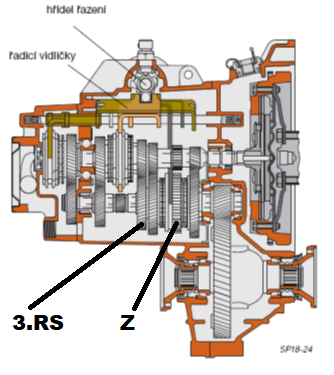 A – 3- při řazení vyšších rychlostních stupňů u nesynchronizované převodovky je nutné delší dobu ubrat plyn nebo dvakrát vyšlápnout spojku. Synchronizační spojka umožňuje řadit rychleji a pohodlněji.B – 1Řešení příkladu:i (převodový poměr) = z2/z1 = 58/26 = 0,45 – převod do rychlan2 (otáčky hnané části) = n2/i = 889/min, Mk2 (kroutící moment) = Mk1*i = 54 NmB – 2jedná se o dvouhřídelovou nesynchronizovanou převodovkupřevodovka je pětistupňová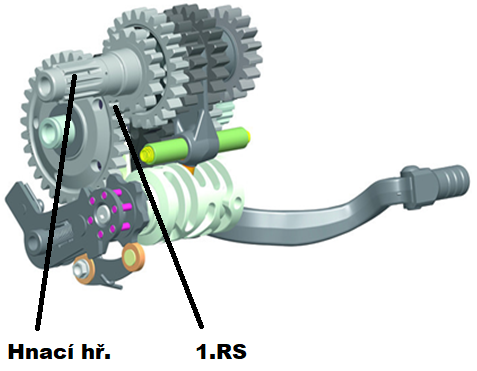 B – 3- při řazení nižších rychlostních stupňů u nesynchronizované převodovky je nutné dávat tzv. „meziplyn“. Synchronizační spojka umožňuje řadit bez něj, rychleji a pohodlněji.